                                                                       A2ͤ  SEMESTRE 1ͤ EXAMEN DE FRANÇAİS 9ͤ CLASSEA. Quelle heure est- il ?                                                                                                                           (10 points)       (le jour)                                      (le soir)                                           (le jour)                                  le jour.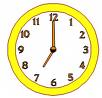 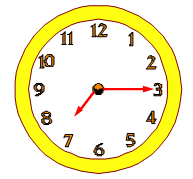 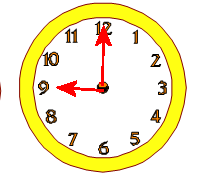 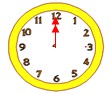 ................................             ........................................          ....................................                    ...................................B.   Complétez avec un pronom (on, nous, il, elle,on, elles)                                                                                 10 pointsNous, ..............................vit à Paris, alors .......................porte  des  pulls  en  hiver.Les lycéennes  n’aiment pas les jupes courtes :..............................préfèrent les jupes longues.Mon frère et moi, ..........................  allons  au  lycée en vélo.Je mets  le pull de ma sœur :..............................ne  l’aime pas., ...........répète  chez Cécile  vendredi.C.    Commentez  l’emploi du temps  de Julien, le vendredi             (30 points)1. Il commence à quelle heure ?………………………………………………………………………………………………………………………………….2.  Il a combien d’heures de cours ? C’est beaucoup ?……………………………………………………………………………………………………………………………...……..3. Il a combien d’heures de musique ? C’est beaucoup ?……………………………………………………………………………………………………………………………...……..4. .Il finit  à quelle heure ?……………………………………………………………………………………………………………………………...……..5. Complétez : Il  a cours de maths ....................9 h 00 ....................11 h 00.D.   Écrivez son nom aux dessous des  dessins.   (10 points)    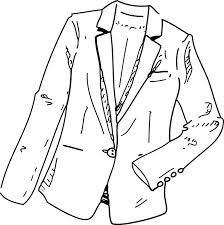 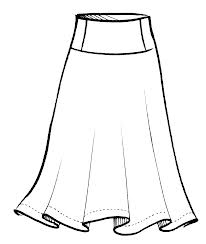 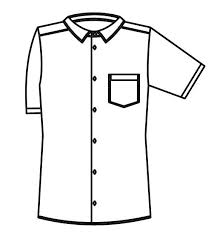 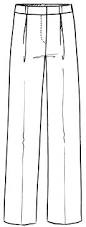 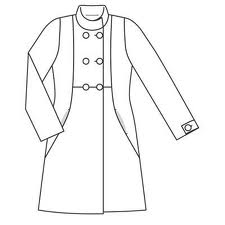 .......................                     ...........................               ..........................          ............................        ........................E.   Placez  les  adjectifs  entre  parenthèses   dans  les  phrases  et faites les accords nécessaires.(10 points) (noir)   je veux  acheter  un sac                .......................................................................................(neuf)   je peux  mettre  ma jupe            . ...........................................................................................( long) J’aime  bien ta veste                      . ............................................................................................(petit) Je  vois   toujours   cette  fille            . ........................................................................................(grand) ils  sont  invités  dans  un  restaurant         . ..................................................................................Conjuguez les verbes  entre parenthèses   dans  les  phrases  au présent de l’indicatif. (10 points)Il (avoir)    .............................   des enfants.Vous (connaître)   ......................................   la langue espagnole.Elles (ne pas être)  .................................. ........    fatiguées.Je  (préférer) ...............................................     mettre mon pantalon  court.Tu (voir)  .......................................         la photo.Nous (aller) ........................................        au cinéma.On (prendre) ..............................................    le bus.Tu (vouloir) ...........................................  acheter  le livre.Nous (ne pas tourner) ..............................................  au gauche.Vous (faire)  ................................................  du tennis.II. Complétez avec  un possessif convenable.  Ma, mon, mes, ta, ton, tes, votre, vos, nos,  leurs,                   (20 point)J’ai une veste longue mais  tu n’aimes pas          ........................          veste.Monsieur, madame, voilà             ..........................             billets.Vous mettez le pull rouge, Nous ne préférons pas          ...................              pull.Elles  achètent  des chaussures  noires,  ils n’aiment  pas            ...............         chaussures.Thomas, prends  ..........................  livres.Tu mets  la robe verte, elle  n’aime  pas     ...................     robe.Voilà mon album. Ce sont          ......................   sœurs.Nous préférons les jupes courtes, vous n’aimez pas   ...............      jupes.Voici  ..................  enfants : Anna, PatrickComment  s’appelle   ........................ père ?                                                                             www.egitimhane.com                                 BONNE CHANCE !8 h 00espagnol9 h 00maths10 h 00maths11 h 00anglais12 h 0013 h  00français14 h 00français15 h 00histoire16 h 00musique